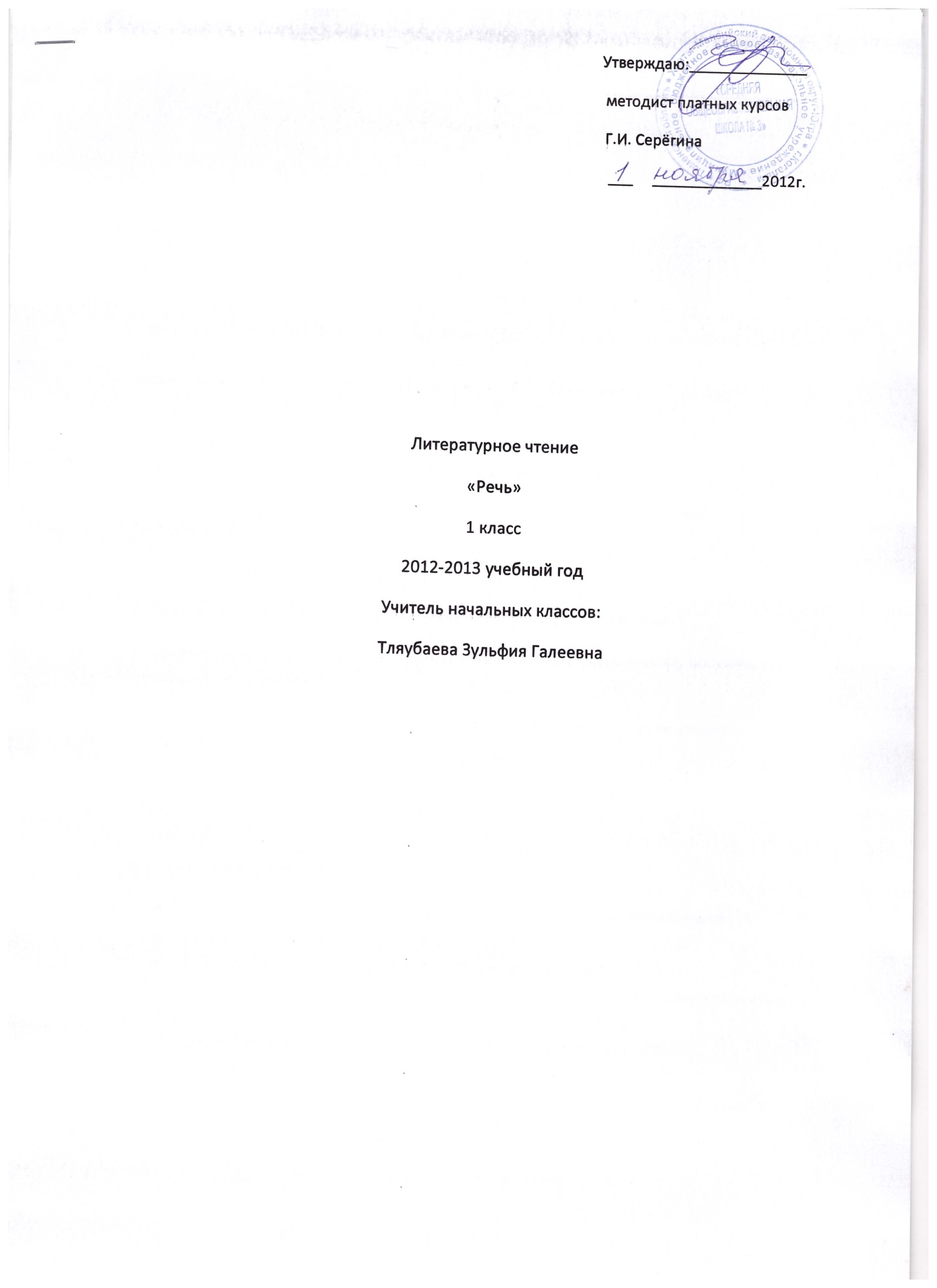 Пояснительная записка.Тематическое планирование по курсу «Речь» для 1 «Б» класса соответствует требованиям федерального  государственного образовательного стандарта начального общего образования 2010года и авторской программы В.А. Синицына, Т.Н.Соколовой 2011 года. Назначение курса.1.Курс «Речь» направлен для расширения кругозора учащихся.2. Повышение уровня языкового развития школьников, создание  речевых интересов и потребностей младших школьников.3.Активизация мыслительной деятельности учащихся.4. Работа с учётом особенностей и способностей каждого учащегося.5. Организация самостоятельной работы учащихся - добывать знания, логически и нестандартно мыслить.Курс «Речь» рассчитан на 8 часов в месяц, на протяжении  6 месяцев учебного года, что составляет 48 часов в год.В Учебно- Методический Комплект входят:Рабочая тетрадь по курсу «Речь» 1 класс, в 2 частях.- М. :Издательство РОСТ,2012.Занимательное азбуковедение.-М.: Издательство «Просвещение» 1991г.Чудо-обучайка. –Екатеринбург: Издательский дом Литур,2010г.Пишем, штрихуем, читаем, считаем, решаем.-Ярославль:Академия развития,2012г.Тесты «Готов ли ребёнок к школе?-Санкт-Петербург:2012г.Школа развития речи.1 часть, 2 часть. Издательство «Рост»2011Мастерская речевого творчества.1 класс. Москва,»Рост».2009«Речь»- октябрь - месяц.Учитель: Тляубаева Зульфия Галеевна                                                                                                                                      Итого:8 часов                                                                     «Речь»- ноябрь - месяц.Учитель: Тляубаева Зульфия Галеевна                                                                                                                              Итого: 8  часов                                                                 «Речь»- декабрь - месяц.Учитель: Тляубаева Зульфия Галеевна                                                                                                                                               Итого: 8 часов.«Речь»- февраль - месяц.Учитель: Тляубаева Зульфия Галеевна                                                                                                                                       Итого: 8 часов.«Речь»- март - месяц.Учитель: Тляубаева Зульфия Галеевна                                                                                                                                          Итого: 8 часов.                                                                          «Речь»- апрель - месяц.Учитель: Тляубаева Зульфия Галеевна                                                                                                                                                        Итого: 8 часов№ТемаФорма контроляКоличествочасовДата1Не торопись отвечать, торопись думать.индивидуальный12Что придумали буквы.фронтальный13Умел дело делать, умей и позабавиться.тест14Загадки. Анаграммы.текущий15Пословицы.индивидуальный16Чудо-обучайка.фронтальный17Таблицы.тест18Развитие речи в картинках.итоговый1№ТемаФорма контроляКоличествочасовДата1Не торопись отвечать, торопись думать.индивидуальный12Составление текста по картинке.фронтальный13Умел дело делать, умей и позабавиться.тест14Тест « Развитие фонематического слуха  и произношения».текущий15Тест «Словарный запас»индивидуальный16Раскрась верно.фронтальный17Красивые речи приятно и слушать.тест18Стихи.итоговый1№ТемаФорма контроляКоличествочасовДата1Найди лишнее слово.индивидуальный12Дидактические игры.фронтальный13Крылатые слова.тест14Весёлые стихи.текущий15Доскажите словечко.индивидуальный16Считалки.фронтальный17Кто больше?Звуки заблудились.тест18На что похожа буква.индивидуальный1№ТемаФорма контроляКоличествочасовДата1Кроссворды.индивидуальный12Шарады. Доскажите словечко.фронтальный13Чистоговорки.тест14Назови одним словом.текущий15Тесты.индивидуальный16Рассказы.фронтальный17Кто так говорит?тест18Не торопись отвечать, торопись думать.индивидуальный1№ТемаФорма контроляКоличествочасовДата1Есть терпение- будет и умение.индивидуальный12Весёлые звуки.фронтальный13Предложение.тест14Ребусы.текущий15Восстановление рисунка по коду.индивидуальный16Цифровой диктант.фронтальный17Вежливые слова.тест18Секреты родного языка.индивидуальный1№ТемаФорма контроляКоличествочасовДата1Развитие речи в картинках.индивидуальный12Тесты.фронтальный13Загадки.тест14Устная речь.текущий15Закончи предложения.индивидуальный16Кто внимательный?фронтальный17Слоговой аукцион.тест18Буквы потерялись.индивидуальный1